Об отмене постановления № 05 от 04.02.2019 года«О создании общественного Совета по профилактике правонарушений и об утверждении плана мероприятий на 2019 год	В соответствии с постановлением Правительства Республики Башкортостан от 07 мая 2019 года №279 «О внесении изменений в некоторые решения Правительства Республики Башкортостан» постановляю:Отменить постановление адинистрации сельского поселения Нигматуллинский сельсовет муниципального района  Альшеевский район Республики Башкортостан № 05 от 04.02.2019 г. «О создании общественного Совета по профилактике правонарушений и об утверждении плана мероприятий на 2019 год»;Обнародовать настоящее постановление путем размещения на официальном сайте и информационном стенде сельского поселения;Контроль за исполнением данного постановления оставляю за собой.	Глава  сельского поселения                                                                                А.Г.ХалиуллинБАШKОРТОСТАН  РЕСПУБЛИКАҺЫӘЛШӘЙ РАЙОНЫМУНИЦИПАЛЬ РАЙОНЫНЫҢНИҒМӘТУЛЛА АУЫЛ СОВЕТЫАУЫЛ БИЛӘМӘҺЕХАКИМИӘТЕ(БАШҠОРТОСТАН  РЕСПУБЛИКАҺЫ  ӘЛШӘЙ  РАЙОНЫ  НИҒМӘТУЛЛА АУЫЛ  СОВЕТЫ)452117,Үҙәк урам, 35, Ниғмәтулла ауылы, Әлшәй районы,Башkортостан  Республикаһытелефон/факс (34754) 3-79-31e-mail: Nigmatyl_sovet@ufamts.ru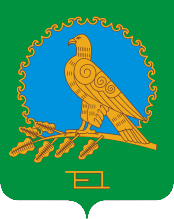 АДМИНИСТРАЦИЯСЕЛЬСКОГО ПОСЕЛЕНИЯНИГМАТУЛЛИНСКИЙ СЕЛЬСОВЕТМУНИЦИПАЛЬНОГО РАЙОНААЛЬШЕЕВСКИЙ РАЙОНРЕСПУБЛИКИ БАШКОРТОСТАН(НИГМАТУЛЛИНСКИЙ  СЕЛЬСОВЕТ АЛЬШЕЕВСКОГО  РАЙОНА  РЕСПУБЛИКИ  БАШКОРТОСТАН)452117,ул. Центральная, 35,   село Нигматуллино, Альшеевский район,Республика Башкортостан,  .телефон/факс (34754) 3-79-31.e-mail: Nigmatyl_sovet@ufamts.ruОКПО  04284796           ОГРН  1090259000237              ИНН  0202008154           КПП 020201001ОКПО  04284796           ОГРН  1090259000237              ИНН  0202008154           КПП 020201001ОКПО  04284796           ОГРН  1090259000237              ИНН  0202008154           КПП 020201001КАРАР                                                    ПОСТАНОВЛЕНИЕ14 август 2019 й.               № 59               14 августа  2019 г.